										Краткие итоги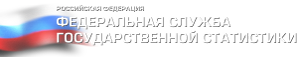 										29 ноября 2021 годаЕстественное движение населения
в Грайворонском городском округе за январь-сентябрь 2021 года	За январь-сентябрь 2021 года коэффициент естественной убыли населения составил 9,4 на 1000 человек населения, По сравнению с 9 месяцами 2020 года он увеличился на 10,6%. Естественная убыль населения за истекший период 2021 года возросла на 23 человек (12,3%).Общий коэффициент рождаемости за девять месяцев 2021 года по сравнению с аналогичным периодом 2020 года увеличился на 10,8% и составил 7,2 родившихся на 1000 человек населения. Абсолютное число родившихся увеличилось на 14 детей (9,7%). Из общего количества родившихся: 58 (36,5%) детей – это первый ребёнок у матери, 63 (39,6%) – второй, 31 (19,5%) – третий, 7 детей (4,4%) – четвёртый и более ребёнок, родившийся у матери. Общий коэффициент смертности вырос по сравнению с январем-сентябрем 2020 года на 10,7% и составил 16,6 умерших на 1000 человек населения. Абсолютное число умерших увеличилось на 61 человека (11,1%). Число умерших превысило число родившихся в 2,32 раза, в январе-сентябре 2020 года – в 2,29 раза.Сложившийся за отчетный период общий коэффициент брачности увеличился по сравнению с 2020 годом на 54,5% и составил 6,8 пары на 1000 человек населения. Общий коэффициент разводимости составил 4,1 пары на 1000 человек населения и по сравнению с соответствующим периодом прошлого остался без изменения.Число зарегистрированных за отчетный период в органах ЗАГС браков увеличилось на 53, число разводов уменьшилось на 2. На 1000 браков приходится 596 разводов, в январе-сентябре 2020 года – 939 разводов.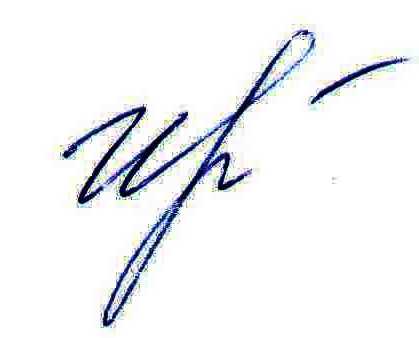 Руководитель подразделенияБелгородстата в г. Грайворон                                    		        С.В.ИльинаИсп. С.В.Ильина8 (47261) 4-64-88ЧеловекЧеловекНа 1000 человек населения На 1000 человек населения январь-сентябрь 2021г.январь-сентябрь 2020 г.январь-сентябрь 2021г.январь-сентябрь 2020 г.Родившихся1591457,26,5Умерших36933216,615,0Естественный прирост-210-187-9,4-8,5Браков, пар151986,84,4Разводов, пар90924,14,1